Konzept Hygiene und ArbeitssicherheitVersionen EinleitungDas vorliegende Konzept ist eine Dienstanweisung und muss von allen in der Praxis beschäftigten Personen befolgt werden. Alle Mitarbeiter müssen dies auf der nachfolgenden Liste bestätigen.Neue Mitarbeiter werden durch ………….. eingeführt.Dieses Konzept  tritt in Kraft am [Datum]Datum: ----------------------------------(Leiter_in der Praxis)Ich habe von dem nachfolgenden Konzept  Kenntnis genommen und werde die Inhalte als Dienstanweisung befolgen:HändehygieneDie Hände des Personals sind das wichtigste Übertragungsvehikel von Krankheitserregern.Künstliche Fingernägel sowie Nagellack behindern die Händehygiene. (Es soll allgemein geklärt werden ob und wie sie in der Praxis tolleriert werden….) In allen Behandlungsräumen und Toiletten müssen Desinfektionsmittel zur Verfügung stehen. Auch auf den Toiletten hat es hygienische Vorrichtungen zum Trocknen der Hände.Wann werden die Hände gewaschen? Wann werden sie desinfiziert? Wie werden sie desinfiziert?Diese Anweisung wird überall wo nötig angebracht (Toilette, jeder Waschgelegenheit, Empfang….)Etc.Anleitung zur Händehygiene (ev. Link zur Homepage des Lieferanten)Die Bewegungen jedes Schrittes werden fünfmal durchgeführt, nach Beendigung des 6. Schrittes werden einzelne Schritte bis zur angegebenen Einreibedauer (im Allgemeinen 30 Sekunden, dennoch Herstellerangaben beachten) wiederholt.Reinigung von Oberflächen, Fussböden, Sanitäre Anlagen, Untersuchungsgegenständen Organisation, Verantwortlichkeit, Struktur, Ablauf etc. der Besprechung Empfehlung: eine übersichtliche Tabelle mit den nötigen Informationen erstellen (siehe Anhang 1)2.2. Oberflächen Was, wann, wo, womit und von wem wird welche Fläche desinfiziert.2.2. FussbödenWas, wann, wo, womit und von wem wird welche Fläche desinfiziert.2.3. Sanitäre AnlagenWas, wann, wo, womit und von wem 2.4. …… weitere Geräte wie z.B. EKG; Ultraschall etc.3. Aufbereitung und Aufbewahrung medizinischer Instrumente3.1. Reinigung…………………….3.2. Sterilisation (z.B.  Link gemäss Arbeitsanweisung Sterilisator)…………………….3.3.Aufbewahrung…………………….4. Arbeitssicherheit/Schutzmassnahmen      4.1. BekleidungEs werden xxx getragen, bei Verschmutzung oder Kontamination ist ein sofortiger Wechsel vorzunehmen. Diese Kleidung wird mindestens einmal wöchentlich mit mindestens 60 Grad Celsius gewaschen. Wenn Wäsche selber gewaschen wird: Nicht mit Alltagskleidern mischen!Etc.     4.2.Tragen von Einmaluntersuchungshandschuhen• generell empfohlen, zwangsweise vorgeschrieben bei den mit „CAVE“ in den   Stammdaten gekennzeichneten Patienten, • bei invasiven Massnahmen (Injektionen, Punktionen etc.),• bei vorhersehbarem oder wahrscheinlichem Erregerkontakt,• bei möglicher massiver Verunreinigung mit Sekreten und Exkreten,    Körperaus scheidungen.Es ist zu beachten, dass vor und nach dem Anlegen der Schutzhandschuhe eine Händedesinfektion anzuschließen ist.Etc.5. Hepatitis B-Impfung Beschreibung, wie allen Mitarbeitenden eine Hepatitis-B Impfung angeboten und ihr Impfstatus erhoben und dokmentiert wird.5.1. Untertitel………………………..6. NadelstichverletzungLaborabklärung und Massnahmen nach BAG-Empfehlung. Dazu gibt es z.B. Merkblätter    eures externen Labors. 6.1. Untertitel……………………..7. AbfallentsorgungDazu gibt es z.B. Merkblätter eurer Partnerfirma, die immer wieder an die neuen Bestimmungen angepasst werde. 7.1. Untertitel…………………..8. Anhänge / ChecklistenZ. B. Tabellen, Merkblätter etc.1 Bei verlängerter Standzeit diese auf Wanne vermerken2 Fläche mit in gebrauchsfertiger Lösung getränktem Tuch abwischen; Desinfektionslösung täglich frisch unter Verwendung einer Dosierhilfe ansetzen (Wassertemperatur =Zimmertemperatur)3 Bei Verwendung von Papierauflagen Scheuer-Wischdesinfektion nur am Ende des Arbeitstages erforderlich, nach jedem Kunden neue Papierauflage verwendeAutorInNameVersion1Zweck dieses DokumentsRegelt die wichtigsten Punkte zur Hygiene und Arbeitssicherheit in der Arztpraxis / im Ärztezentrum.Hinweis: Einzelne Punkte dieser Beispielvorlage gehören zur Mindestanforderung für eine EQUAM Zertifizierung. 

WICHTIG:  Die Inhalte müssen von der Organisation an die eigenen Gegebenheiten und Bedürfnisse angepasst werden. Dabei können die FAQ herangezogen werden (s.u.).GrundlageEQUAM-Zertifizierung Grundversorgerpraxis – Zertifizierte Qualität v1.2
Themenbereich 5: Hygiene und ArbeissicherheitAnforderung des BAG respektive der kantonalen HeilmittelkontrolleWeitere Quellen / Grundlagen (ev. existiert bereits ein Apotheken-Handbuch. In diesem Fall sollte in diesem Konzept mit Links/Hinweise zu anderen Dokumenten gearbeitet werden. Das spart Arbeit und hilft bei der Pflege der Dokumente.)VersionArt der ÄnderungFreigabedatumWer1Freigegeben 2 Geändert: Stichworte DatumName, VornameAusbildung/FunktionUnterschrift1. Schritt: Handfläche auf Handfläche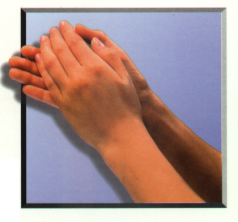 2. Schritt: Rechte Handfläche über linkem Handrücken und linke Handfläche über rechtem Handrücken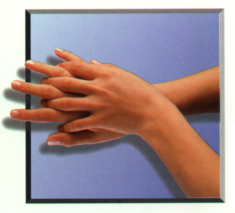 3. Schritt: Handfläche auf Handfläche mit verschränkten, gespreizten Fingern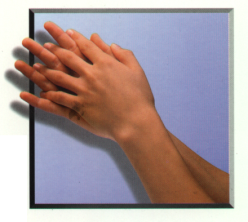 4. Schritt: Außenseite der Finger auf gegenüberliegende Handflächen mit verschränkten Fingern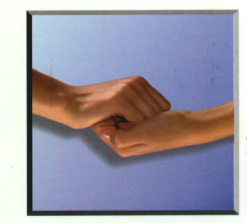 5. Schritt: Kreisendes Reiben des rechten Daumens in der geschlossenen linken Handfläche und umgekehrt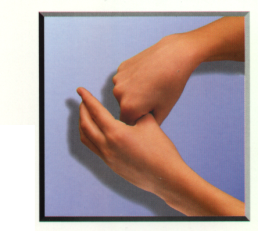 6. Schritt: Kreisendes Reiben hin und her mit geschlossenen Fingerkuppen der rechten Hand in der linken Handfläche und umgekehrt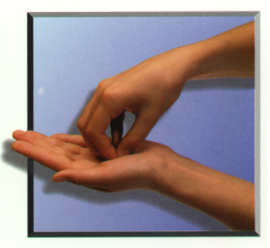 HÄNDE-HYGIENEWASWANNWOMIT/WIE LANGE (Konzentration/EinwirkzeitWIEWER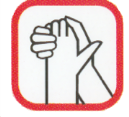 HygienischeHändedesinfektionz.B. vor Zubereitung /Verabreichung von Injektionen, Blutentnahmen, invasiven Massnahmen, Kontakt mit Bereich der Einstichstellen, Kontamination mit Krankheits-erregern und anderen Körperflüssigkeiten, Patienten mit Verdacht auf Krankheitseerregern (z.B. MRSA, Covid…)  vor und nach dem Ausziehen der Schutzhandschuhen etc. ………..Desinfektionsmittel mind. 30 Sek. in die trockenen Hände einreiben, Fingerkuppenzwischenräumen, Nagelfalze und Handrücken nicht vergessen, Hände müssen die gesamte Einwirkzeit mit Desinfektions-mittel feucht gehalten werden.Anschliessend trocknen lassen. TeamHändepflegebei Bedarf (z.B. vor der Pause, nach Händewaschen, bei Arbeitsschluss)……….eincremenHände waschenbei Bedarf (z.B. Verunreinigung der Hände)……….Entnahme aus Wand- oder Pumpspender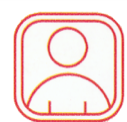 Hautdesinfektionvor invasiven Maßnahmen wie z. B. Injektionen, Blutentnahme etc.……….Hautpartie einsprühen und einwirken lassen oder mit Tupfer satt auftragen und verreibenMedizin-produkteWASWANNWOMIT/WIE LANGEWIEWER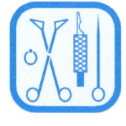 Chirurgische Instrumentenach Benutzung…………….Gemäss Anordnung und gesetzlichen VorgabenLungenfunktions-
gerätnach Benutzung…………….Gemäss Anordnung und gesetzlichen VorgabenEKG/ErgometerSaugelektrodenNach jedem PatientenNach jeder Messung……….z.B. Abwischen der Elektrodenflächen mit fusselfreiem mit Bacillol getränkten Tuch FLÄCHEN-REINIGUNGWASWANNWOMIT/WIE LANGEWIEWER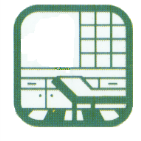 Labor: Arbeitsflächen, Tabletts, etc.Nach Arbeiten mit Blut, Stuhl, Urin …..Vor dem Aufziehen und Zubereiten von Injektionen und Infusionen.………..Scheuer-Wischdesinfektion2, Wiederbenutzung nach Abtrocknen der Fläche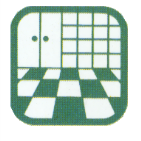 Oberflächen,Arbeits-platz, Liegen3, Ergometer-Sitz und Griffe, Geräte, Lager-schränke Apotheke etc.bei wahrscheinlicher Kontamination und am Ende des Arbeitstages,………..Scheuer-Wischdesinfektion2, Wiederbenutzung nach Abtrocknen der FlächeFussböden, Sanitäre AnlagenMind. am Ende des Arbeitstages, bei Verschmutzung………..FeuchtreinigungReini-gungs-teamSONDER-ABFALLWASWANNWOMIT/WIELANGEWIEWER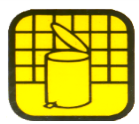 medizinischer Abfall (z.B. Tupfer, Verbände)nach Gebrauch bzw. am Ende des Arbeitstages……….. (Z.B.gelbe Boxen von…..)mit verschlossenem Behälter in Hausmüll, Doppelsacksystemspitze, scharfe und zerbrechliche Gegenstände wie z. B. Kanülen, Skalpelledirekt nach Benutzung………..mit verschlossenem Behälter in Hausmüll, Doppelsacksystem